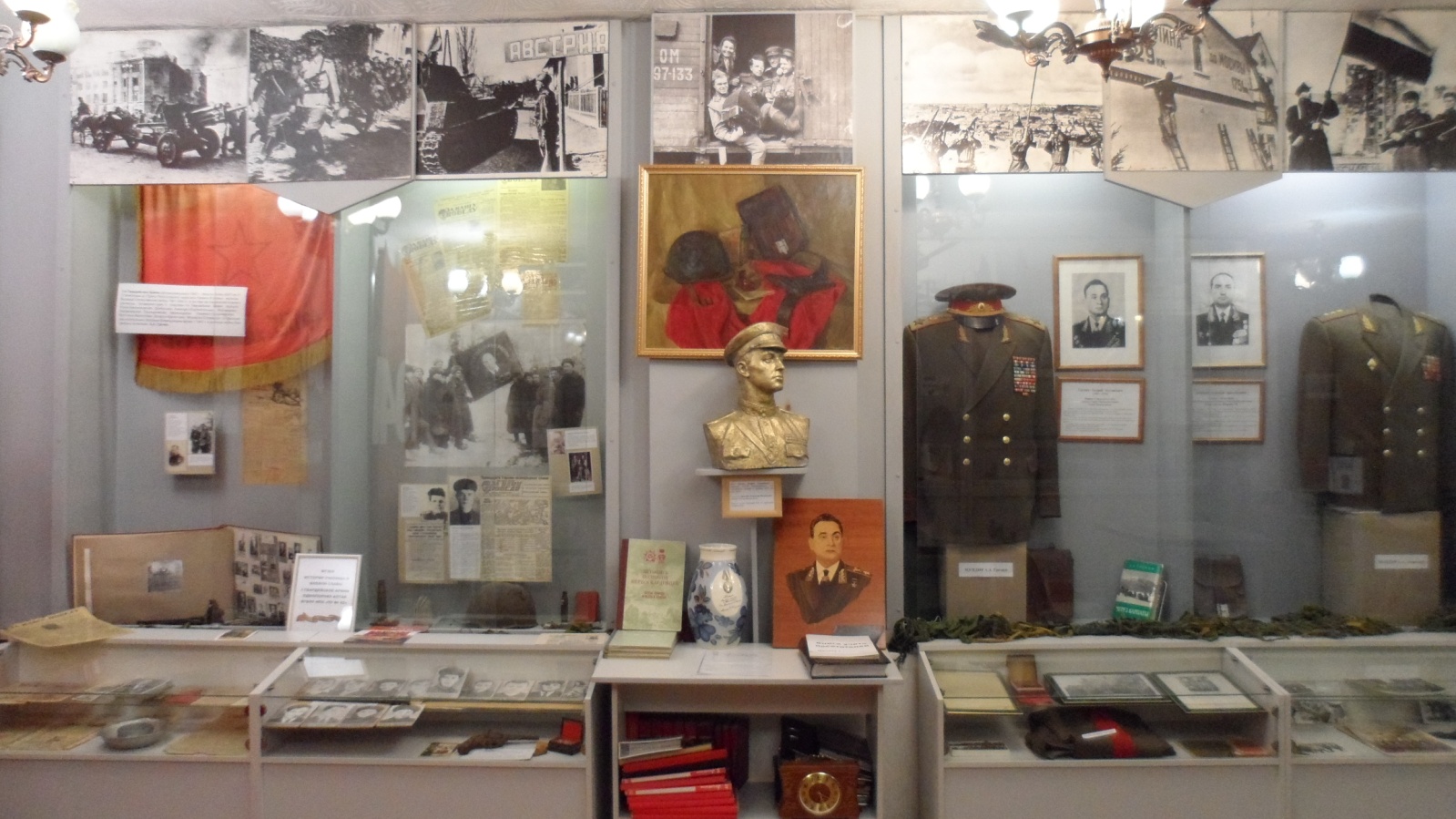 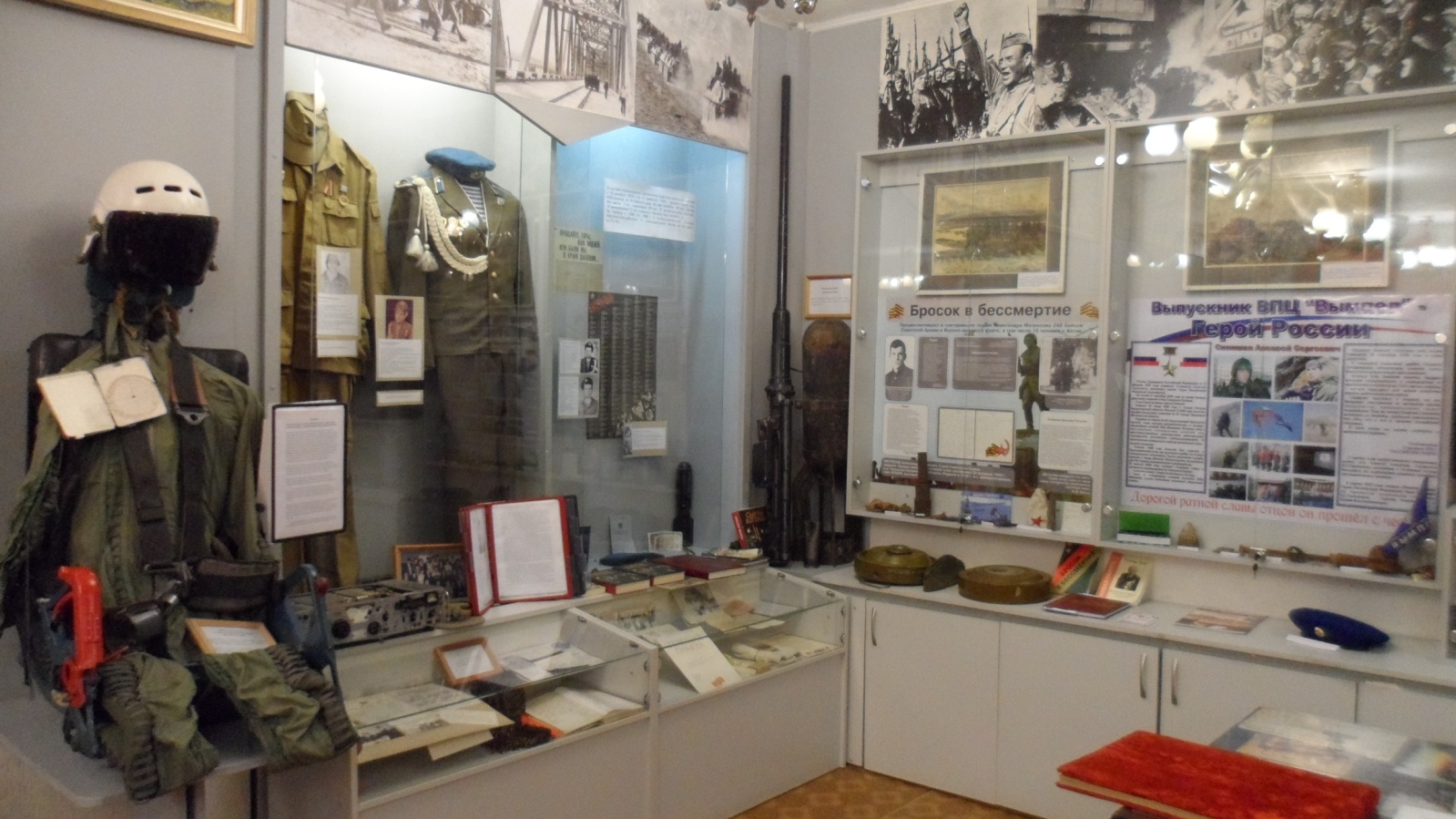 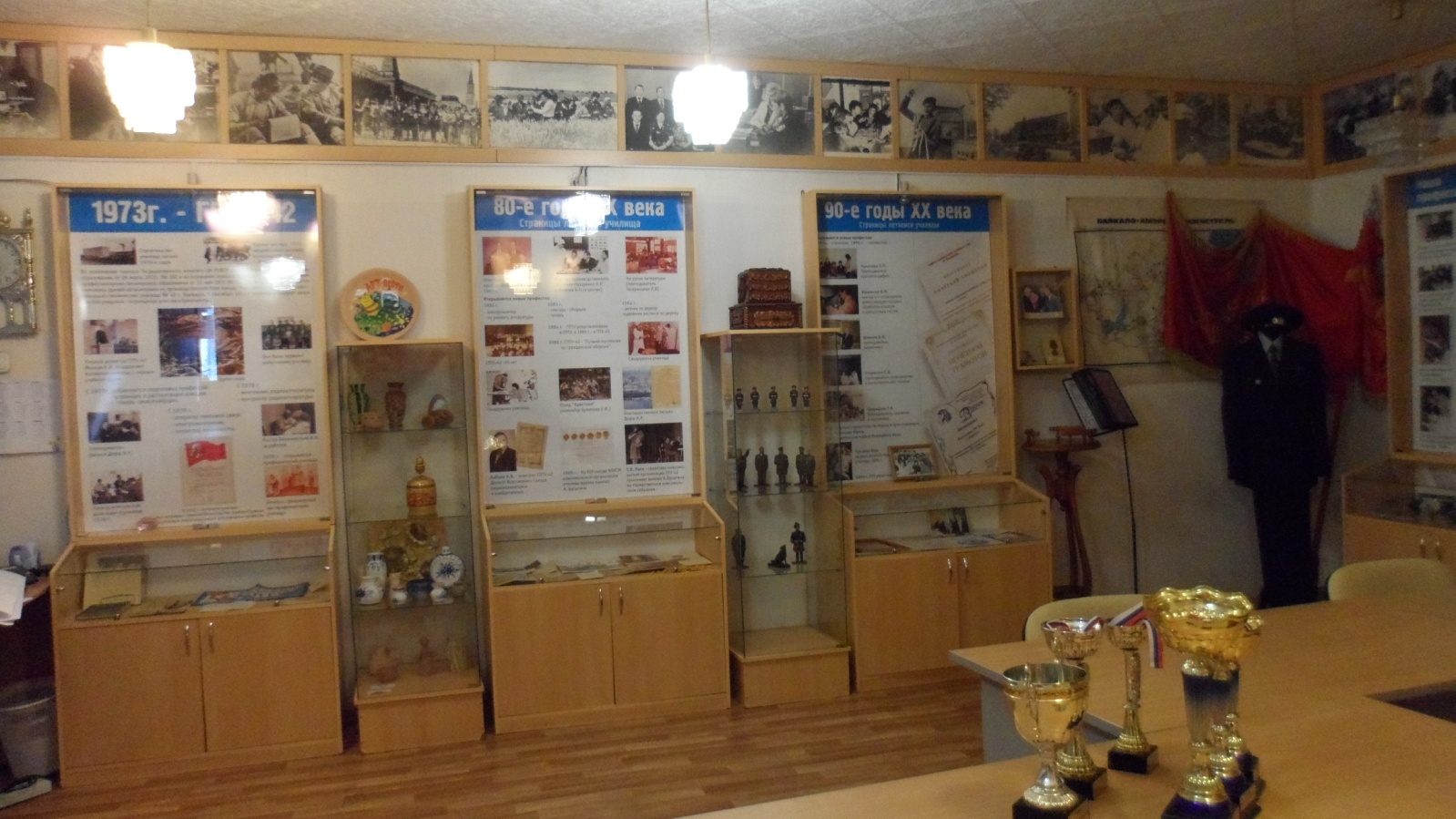 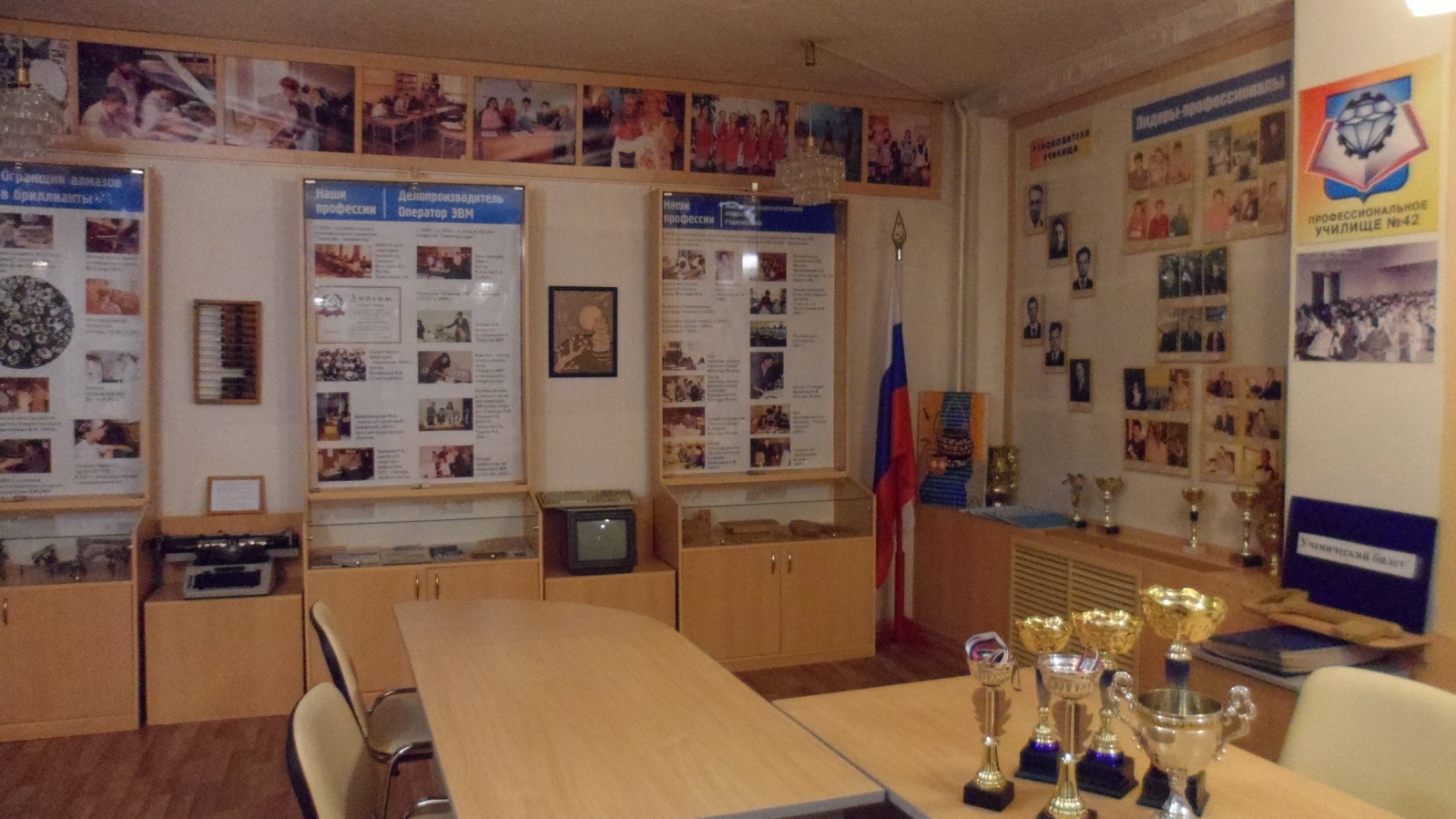 Музей истории профессионального училища №42 г. Барнаула Алтайского края.  Свидетельство № 13686Музей истории профессионального училища №42 г. Барнаула Алтайского края.  Свидетельство № 13686Музей истории профессионального училища №42 г. Барнаула Алтайского края.  Свидетельство № 13686Профиль музея : историческийПрофиль музея : историческийПрофиль музея : историческийАдрес :656006 г.Барнаул ул.Малахова 175  тел. (3852) 46-31-01Адрес :656006 г.Барнаул ул.Малахова 175  тел. (3852) 46-31-01Адрес :656006 г.Барнаул ул.Малахова 175  тел. (3852) 46-31-01Сайт музея :http://pu42.ttb.ru/index.php?cat=6Сайт музея :http://pu42.ttb.ru/index.php?cat=6Сайт музея :http://pu42.ttb.ru/index.php?cat=6  Музейный педагог (Ф.И.О.):Аксенова Вера Александровна  Музейный педагог (Ф.И.О.):Аксенова Вера Александровна  Музейный педагог (Ф.И.О.):Аксенова Вера Александровна  Дата открытия музея: 10.10.1988  Дата открытия музея: 10.10.1988  Дата открытия музея: 10.10.1988Характеристика помещения2 учебных класса:-комната боевой славы – - комната истории училища – - выставочный зал – 124, - коридор-переход (постоянно действующая фото- выставка – 42, )  Электронная почтаe-mail:educat42@list.ruРазделы экспозицийI. История училищаРазделы экспозицийI. История училищаРазделы экспозицийI. История училища1. 70е годы. Строительство. Фотографии, документы, экспонаты (1972-1980гг.)1. 70е годы. Строительство. Фотографии, документы, экспонаты (1972-1980гг.)1. 70е годы. Строительство. Фотографии, документы, экспонаты (1972-1980гг.)2.80е годы. Страницы летописи. (Документы, экспонаты, фотографии. Награда ЦК ВЛКСМ) «Лучшая комсомольская организация»)2.80е годы. Страницы летописи. (Документы, экспонаты, фотографии. Награда ЦК ВЛКСМ) «Лучшая комсомольская организация»)2.80е годы. Страницы летописи. (Документы, экспонаты, фотографии. Награда ЦК ВЛКСМ) «Лучшая комсомольская организация»)3.90е годы. Страницы летописи. (Документы, экспонаты, фотографии)3.90е годы. Страницы летописи. (Документы, экспонаты, фотографии)3.90е годы. Страницы летописи. (Документы, экспонаты, фотографии)4. Витрина. Директор КГБОУ НПО «ПУ № 42» В.С. Сергеев. Награды и заслуги4. Витрина. Директор КГБОУ НПО «ПУ № 42» В.С. Сергеев. Награды и заслуги4. Витрина. Директор КГБОУ НПО «ПУ № 42» В.С. Сергеев. Награды и заслуги5. Макет. Форма учащегося ПТО5. Макет. Форма учащегося ПТО5. Макет. Форма учащегося ПТО6. Знамя комсомольской организации. Переходящее Красное Знамя победителя социалистического соревнования. Карта «Байкало-Амурская магистраль».6. Знамя комсомольской организации. Переходящее Красное Знамя победителя социалистического соревнования. Карта «Байкало-Амурская магистраль».6. Знамя комсомольской организации. Переходящее Красное Знамя победителя социалистического соревнования. Карта «Байкало-Амурская магистраль».7. Наши профессии:«Огранщик алмазов в бриллианты» (фотографии, документы, экспонаты)7. Наши профессии:«Огранщик алмазов в бриллианты» (фотографии, документы, экспонаты)7. Наши профессии:«Огранщик алмазов в бриллианты» (фотографии, документы, экспонаты)8..Наши профессии:«Делопроизводитель», «Оператор ЭВМ» (фотографии, документы, экспонаты)8..Наши профессии:«Делопроизводитель», «Оператор ЭВМ» (фотографии, документы, экспонаты)8..Наши профессии:«Делопроизводитель», «Оператор ЭВМ» (фотографии, документы, экспонаты)9. Наши профессии:«Монтажник радиоэлектронной аппаратуры» «Радиомеханик» (фотографии, документы, экспонаты)9. Наши профессии:«Монтажник радиоэлектронной аппаратуры» «Радиомеханик» (фотографии, документы, экспонаты)9. Наши профессии:«Монтажник радиоэлектронной аппаратуры» «Радиомеханик» (фотографии, документы, экспонаты)10. Руководители училища (Фотографии директоров училища с 1972-2012гг.)Лидеры – профессионалы. Фотографии лучших педагогов и инженерно-педагогических работников училища.10. Руководители училища (Фотографии директоров училища с 1972-2012гг.)Лидеры – профессионалы. Фотографии лучших педагогов и инженерно-педагогических работников училища.10. Руководители училища (Фотографии директоров училища с 1972-2012гг.)Лидеры – профессионалы. Фотографии лучших педагогов и инженерно-педагогических работников училища.11. Витрины:Технологическая последовательность огранки бриллианта. Форма бриллиантов. Камни Алтая.11. Витрины:Технологическая последовательность огранки бриллианта. Форма бриллиантов. Камни Алтая.11. Витрины:Технологическая последовательность огранки бриллианта. Форма бриллиантов. Камни Алтая.12.Спорт, туризм, отдых. (Кубки, фотографии, награды)12.Спорт, туризм, отдых. (Кубки, фотографии, награды)12.Спорт, туризм, отдых. (Кубки, фотографии, награды)13. Завод «Кристалл»ООО «Алсана-Кристалин». История. Документы. Альбомы. Фотографии.13. Завод «Кристалл»ООО «Алсана-Кристалин». История. Документы. Альбомы. Фотографии.13. Завод «Кристалл»ООО «Алсана-Кристалин». История. Документы. Альбомы. Фотографии.14. Страницы истории. Военно-патриотическое воспитание. Фотографии, документы, награды.14. Страницы истории. Военно-патриотическое воспитание. Фотографии, документы, награды.14. Страницы истории. Военно-патриотическое воспитание. Фотографии, документы, награды.15. Начало нового столетия. Фотографии, документы, награды.15. Начало нового столетия. Фотографии, документы, награды.15. Начало нового столетия. Фотографии, документы, награды.II. Музей Боевой Славы I Гвардейской армииII. Музей Боевой Славы I Гвардейской армииII. Музей Боевой Славы I Гвардейской армии1. Витрина ветеранов первой гвардейской Армии (Летопись 1941-1945 гг.) фотографии, экспонаты с мест боев, Священная земля Сталинграда, Праги)1. Витрина ветеранов первой гвардейской Армии (Летопись 1941-1945 гг.) фотографии, экспонаты с мест боев, Священная земля Сталинграда, Праги)1. Витрина ветеранов первой гвардейской Армии (Летопись 1941-1945 гг.) фотографии, экспонаты с мест боев, Священная земля Сталинграда, Праги)2. Боевой путь Армии. Фотографии командующих2. Боевой путь Армии. Фотографии командующих2. Боевой путь Армии. Фотографии командующих3. Встреча на Чехословацкой и Польской земле (флаг Польши, фотографии, памятные знаки)3. Встреча на Чехословацкой и Польской земле (флаг Польши, фотографии, памятные знаки)3. Встреча на Чехословацкой и Польской земле (флаг Польши, фотографии, памятные знаки)4. За нашу Победу (фотографии, благодарности Верховного Главнокомандующего, письма с фронта, газеты 1942, 1943, 1944)4. За нашу Победу (фотографии, благодарности Верховного Главнокомандующего, письма с фронта, газеты 1942, 1943, 1944)4. За нашу Победу (фотографии, благодарности Верховного Главнокомандующего, письма с фронта, газеты 1942, 1943, 1944)5. Витрина Гречко А.А. – маршала СССР, дважды Героя СССР, героя Чехословакии (фотографии, мундир, бюст)5. Витрина Гречко А.А. – маршала СССР, дважды Героя СССР, героя Чехословакии (фотографии, мундир, бюст)5. Витрина Гречко А.А. – маршала СССР, дважды Героя СССР, героя Чехословакии (фотографии, мундир, бюст)6. Витрина Демидова А.А. – генерал-полковника зам. командующего сухопутными войсками Министерства обороны. (фотографии, каска, планшетка, мундир)6. Витрина Демидова А.А. – генерал-полковника зам. командующего сухопутными войсками Министерства обороны. (фотографии, каска, планшетка, мундир)6. Витрина Демидова А.А. – генерал-полковника зам. командующего сухопутными войсками Министерства обороны. (фотографии, каска, планшетка, мундир)7. Экспозиция «Ветераны армии – организаторы музея - Б.Н. Зажицкий и А.М. Лерман7. Экспозиция «Ветераны армии – организаторы музея - Б.Н. Зажицкий и А.М. Лерман7. Экспозиция «Ветераны армии – организаторы музея - Б.Н. Зажицкий и А.М. Лерман8. Витрина « Наша боль – Афганистан» ( фотографии, документы, материалы выпускников-афганцев, кресло-катапульта, радиоизделие «Аргон» )8. Витрина « Наша боль – Афганистан» ( фотографии, документы, материалы выпускников-афганцев, кресло-катапульта, радиоизделие «Аргон» )8. Витрина « Наша боль – Афганистан» ( фотографии, документы, материалы выпускников-афганцев, кресло-катапульта, радиоизделие «Аргон» )9. Экспозиция «Помнить всех поименно» (о подвиге И.С. Ликунова и ликуновцев, материалы с места подвига)9. Экспозиция «Помнить всех поименно» (о подвиге И.С. Ликунова и ликуновцев, материалы с места подвига)9. Экспозиция «Помнить всех поименно» (о подвиге И.С. Ликунова и ликуновцев, материалы с места подвига)10. Экспозиция «Бросок в бессмертие» (о подвиге В. Прокатова, материалы с раскопок) 10. Экспозиция «Бросок в бессмертие» (о подвиге В. Прокатова, материалы с раскопок) 10. Экспозиция «Бросок в бессмертие» (о подвиге В. Прокатова, материалы с раскопок) 11. Выпускник ВПЦ «Вымпел» - Герой России Ситников А. С. 11. Выпускник ВПЦ «Вымпел» - Герой России Ситников А. С. 11. Выпускник ВПЦ «Вымпел» - Герой России Ситников А. С. 12. Ветераны училища- ветераны ВОВ12. Ветераны училища- ветераны ВОВ12. Ветераны училища- ветераны ВОВ14. Экспозиция «Дорогами Славы Отцов». Говорит штаб «Поиск»14. Экспозиция «Дорогами Славы Отцов». Говорит штаб «Поиск»14. Экспозиция «Дорогами Славы Отцов». Говорит штаб «Поиск»Краткая характеристика основного фонда музея:- фотографии 2350 шт. из них 728 подлинных – (история училища с 1972-2012 гг., фотографии боевого пути 1 гвардейской армии, истории афганской войны, фотографии с мероприятий по военно-патриотическому воспитанию);- Вещественные экспонаты – 119 шт., из них подлинных – 119. (военная полевая форма маршала СССР Гречко А.А., военная форма командующего первой гвардейской армии Демидова А.А., форма учащихся ПТО, гильзы, осколки, каски, шлемы, ракетница, кресло-катапульта, блок изделия «Аргон», священная земля, ложка, котелок);- Живопись – 33 картины, из них подлинных 33 (в выставочном зале, фойе училища);- Графика – 7 картин, из них подлинных 7;- Предметы исторической техники – 3 шт;-ДПЭ – декоративно-прикладные экспонаты – 160 шт. (керамика, роспись по дереву, роспись по металлу и пластике, плакаты);- Документы – 131. (письма с фронта, газеты военных лет, боевые листки, плакаты)- Книги – 99 шт.;- Нумизматика – 48 шт.;- Кубки – 28 шт.;- Знамя – 3 шт.;- Камни – 47 шт.;- Медали – 15 шт.Краткая характеристика основного фонда музея:- фотографии 2350 шт. из них 728 подлинных – (история училища с 1972-2012 гг., фотографии боевого пути 1 гвардейской армии, истории афганской войны, фотографии с мероприятий по военно-патриотическому воспитанию);- Вещественные экспонаты – 119 шт., из них подлинных – 119. (военная полевая форма маршала СССР Гречко А.А., военная форма командующего первой гвардейской армии Демидова А.А., форма учащихся ПТО, гильзы, осколки, каски, шлемы, ракетница, кресло-катапульта, блок изделия «Аргон», священная земля, ложка, котелок);- Живопись – 33 картины, из них подлинных 33 (в выставочном зале, фойе училища);- Графика – 7 картин, из них подлинных 7;- Предметы исторической техники – 3 шт;-ДПЭ – декоративно-прикладные экспонаты – 160 шт. (керамика, роспись по дереву, роспись по металлу и пластике, плакаты);- Документы – 131. (письма с фронта, газеты военных лет, боевые листки, плакаты)- Книги – 99 шт.;- Нумизматика – 48 шт.;- Кубки – 28 шт.;- Знамя – 3 шт.;- Камни – 47 шт.;- Медали – 15 шт.Краткая характеристика основного фонда музея:- фотографии 2350 шт. из них 728 подлинных – (история училища с 1972-2012 гг., фотографии боевого пути 1 гвардейской армии, истории афганской войны, фотографии с мероприятий по военно-патриотическому воспитанию);- Вещественные экспонаты – 119 шт., из них подлинных – 119. (военная полевая форма маршала СССР Гречко А.А., военная форма командующего первой гвардейской армии Демидова А.А., форма учащихся ПТО, гильзы, осколки, каски, шлемы, ракетница, кресло-катапульта, блок изделия «Аргон», священная земля, ложка, котелок);- Живопись – 33 картины, из них подлинных 33 (в выставочном зале, фойе училища);- Графика – 7 картин, из них подлинных 7;- Предметы исторической техники – 3 шт;-ДПЭ – декоративно-прикладные экспонаты – 160 шт. (керамика, роспись по дереву, роспись по металлу и пластике, плакаты);- Документы – 131. (письма с фронта, газеты военных лет, боевые листки, плакаты)- Книги – 99 шт.;- Нумизматика – 48 шт.;- Кубки – 28 шт.;- Знамя – 3 шт.;- Камни – 47 шт.;- Медали – 15 шт.Актив музея :Аксенова В.А. – руководитель музеяАктив музея :Аксенова В.А. – руководитель музеяАктив музея :Аксенова В.А. – руководитель музеяПарамонов В.И.- председатель совета ветеранов училищаПарамонов В.И.- председатель совета ветеранов училищаПарамонов В.И.- председатель совета ветеранов училищаКрупин Геннадий Васильевич – ветеран Великой Отечественной войны, председатель Совета ветеранов I гвардейской АрмииКрупин Геннадий Васильевич – ветеран Великой Отечественной войны, председатель Совета ветеранов I гвардейской АрмииКрупин Геннадий Васильевич – ветеран Великой Отечественной войны, председатель Совета ветеранов I гвардейской АрмииШабатько Геннадий Ильич – ветеран Афганской войныШабатько Геннадий Ильич – ветеран Афганской войныШабатько Геннадий Ильич – ветеран Афганской войныБочкарева Людмила Олеговна – преподаватель обществознания и историиБочкарева Людмила Олеговна – преподаватель обществознания и историиБочкарева Людмила Олеговна – преподаватель обществознания и историиЗабродина Мария Михайловна – ветеран училищаЗабродина Мария Михайловна – ветеран училищаЗабродина Мария Михайловна – ветеран училищаШабатько Виктория Николаевна - командир штаба «Поиск»Шабатько Виктория Николаевна - командир штаба «Поиск»Шабатько Виктория Николаевна - командир штаба «Поиск»Кисилева Полина Владимировна - секретарь,экскурсовод музея «Боевой Славы» Кисилева Полина Владимировна - секретарь,экскурсовод музея «Боевой Славы» Кисилева Полина Владимировна - секретарь,экскурсовод музея «Боевой Славы» Овчаренко Анастасия Олеговна - хранитель фондов,экскурсовод, зам. командира штаба «Поиск» Овчаренко Анастасия Олеговна - хранитель фондов,экскурсовод, зам. командира штаба «Поиск» Овчаренко Анастасия Олеговна - хранитель фондов,экскурсовод, зам. командира штаба «Поиск» Жванко Александр Михайлович - ответственный за экспозиционный отдел, техническое обслуживание Жванко Александр Михайлович - ответственный за экспозиционный отдел, техническое обслуживание Жванко Александр Михайлович - ответственный за экспозиционный отдел, техническое обслуживание Неверов Иван Сергеевич - ответственный за санитарное состояние экспонатов музея Неверов Иван Сергеевич - ответственный за санитарное состояние экспонатов музея Неверов Иван Сергеевич - ответственный за санитарное состояние экспонатов музея Эккерт Роман Александрович -  ответственный за работу с ветеранами локальных войн Эккерт Роман Александрович -  ответственный за работу с ветеранами локальных войн Эккерт Роман Александрович -  ответственный за работу с ветеранами локальных войн Петрачева Елена Николаевна - ответственная за инвентаризацию, оформительский отдел Петрачева Елена Николаевна - ответственная за инвентаризацию, оформительский отдел Петрачева Елена Николаевна - ответственная за инвентаризацию, оформительский отдел Давыдова Анастасия Игоревна - экскурсовод музея истории училища, ответственная за собирательский отделДавыдова Анастасия Игоревна - экскурсовод музея истории училища, ответственная за собирательский отделДавыдова Анастасия Игоревна - экскурсовод музея истории училища, ответственная за собирательский отделШевелёва Вера Николаевна - ответственная за книгу учета основного фонда музея Шевелёва Вера Николаевна - ответственная за книгу учета основного фонда музея Шевелёва Вера Николаевна - ответственная за книгу учета основного фонда музея Морозова Юлия Анатольевна -  ответственная за книгу учета вспомогательного фонда музея, организационно- массовую работу Морозова Юлия Анатольевна -  ответственная за книгу учета вспомогательного фонда музея, организационно- массовую работу Морозова Юлия Анатольевна -  ответственная за книгу учета вспомогательного фонда музея, организационно- массовую работу Царева  Анастасия Константиновна -  ответственная за работу с ветеранами, исследовательский отдел Царева  Анастасия Константиновна -  ответственная за работу с ветеранами, исследовательский отдел Царева  Анастасия Константиновна -  ответственная за работу с ветеранами, исследовательский отдел 